[صفحه سفيد]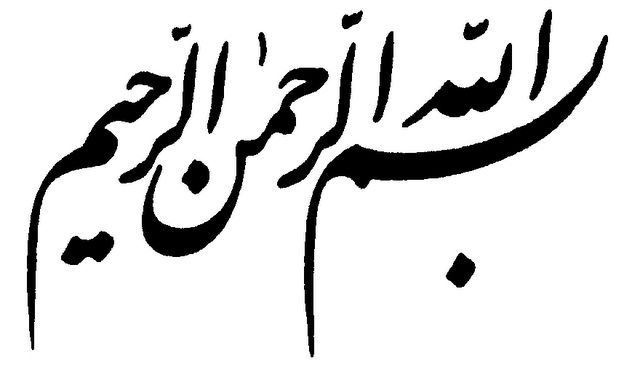 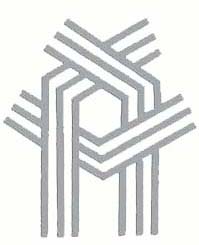 دانشگاه علوم اقتصادي (B Nazanin Bold  12)دانشکده ........... (B Nazanin Bold  12)پايان نامه کارشناسي ارشد رشته ...... گرايش ............
(B Nazanin Bold 18)عنوان پايان نامه(B Nazanin Bold 16)پژوهشگر:.......................... (B Nazanin Bold14)استاد راهنما: (B Nazanin Bold14)دکتر .......................... (B Nazanin Bold14)استاد مشاور:دکتر ............................ (B Nazanin Bold14)ماه ...13 B Nazanin Bold12))اظهارنامه دانشجوموضوع پايان نامه : (B Nazanin Bold14)استاد راهنما: (B Nazanin Bold14)اينجانب .......................... دانشجوي دوره كارشناسي ارشد رشته............. گرايش............. دانشگاه علوم اقتصادي به شماره دانشجويي .......... گواهي مي نمايم كه تحقيقات ارائه شده در اين پايان نامه توسط شخص اينجانب انجام شده و صحت و اصالت مطالب نگارش شده مورد تائيد مي باشد و در موارد استفاده از كار ديگر محققان به مرجع مورد استفاده اشاره شده است. بهعلاوه گواهي مي نمايم كه مطالب مندرج در پايان نامه تاكنون براي دريافت هيچ نوع مدرك يا امتيازي توسط اينجانب يا فرد ديگري ارائه نشده است و در تدوين متن پايان نامه چارچوب مصوب دانشگاه را بهطور كامل رعايت كرده ام.	امضاء دانشجو:	تاريخ:کليه حقوق مادی و معنوی مترتب بر نتايج مطالعات، ابتکارات و نوآوری های ناشی از تحقيق، همچنين چاپ و تکثير، نسخه برداری، ترجمه و اقتباس از اين پايان نامه کارشناسی ارشد، برای دانشگاه علوم اقتصادی محفوظ است.نقل مطلب با ذکر منبع بلامانع است.دانشگاه علوم اقتصادي (B Nazanin Bold 12)دانشکده ........... (B Nazanin Bold 12)پايان نامه کارشناسي ارشد رشته ...... گرايش ............ آقاي/خانم ..................... تحت عنوان(B Nazanin Bold 16)...... (B Nazanin Bold14)
در تاريخ …… توسط هيأت داوران زير بررسي  و به تصويب نهايي رسيد. (B Nazanin Bold 12)   اعضای هيأت داوران               نام و نام خانوادگی               رتبه علمی                   امضاء       استاد راهنما              دکتر …………              ..................                امضا (B Nazanin Bold 12)استاد مشاور              دکتر …………               .................                امضا (B Nazanin Bold 12)استاد داور                دکتر …………               ...................               امضا (B Nazanin Bold 12)                                                                                                                امضاء نماينده تحصيلات تکميلي                                     (B Nazanin Bold 12)سپاسگزاري: [اختياري]تقديم بــه: [اختياري] چکيده:(متن اينجا وارد شود)واژگان کلیدی:فهرست مطالب (B Nazanin Bold 12)عنوان				(B Nazanin Bold 12)				          صفحهفصل اول: …… (B Nazanin Bold 12)………………………………………………………………… (B Nazanin Bold 12)………………………………………………………………… (B Nazanin Bold 12)فصل دوم: …………………………………………………………………………………………………………………………………………………………فهرست جدولها و شکل ها:ليست علائم اختصاري:فصل اول(عنوان فصل اينجا ذکر گردد)فصل اول: (کلیات تحقیق)فصل دوم(عنوان فصل اينجا ذکر گردد)فصل دوم: (کلیات تحقیق)فصل سوم(عنوان فصل اينجا ذکر گردد)فصل سوم: (کلیات تحقیق)فصل چهارم(عنوان فصل اينجا ذکر گردد)فصل چهارم: (کلیات تحقیق)فصل پنجم(عنوان فصل اينجا ذکر گردد)فصل پنجم: (کلیات تحقیق)منابع و مآخذپيوستهاAbstract:Key words: University of Economic Sciences Faculty of …………….. M.Sc. Thesis in:………………Title of the ThesisBy: ………………SupervisorDr. ………………Advisor:Dr. ………………Date[صفحه سفيد]